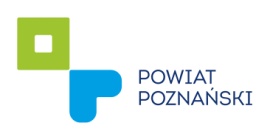 Formularz zgłoszeniowy organizacji na spotkanie konsultacyjne w dniach 15 i 16 lutego 2021 roku w sprawie projektu:Regulaminu określającego szczegółowe zasady i tryb przyznawania i pozbawiania oraz rodzajów i wysokości Nagród Sportowych Powiatu Poznańskiego dla osób fizycznych 
za osiągnięte wyniki sportowe oraz nagród dla trenerów prowadzących szkolenie zawodników osiągających wysokie wyniki sportowe w międzynarodowym lub krajowym współzawodnictwie sportowym.Organizacja: (nazwa, adres, dane rejestrowe):………………………………………………………………………………………………………………………………………………Osoby reprezentujące organizację:………………………………………………………………………………………………………………………………………………Osoba zgłaszająca udział organizacji w konsultacjach:………………………………………………………………………………………………………………………………………………Telefon:………………………………………………………………………………………………………………………………………………..E-mail:………………………………………………………………………………………………………………………………………………..